avaavalado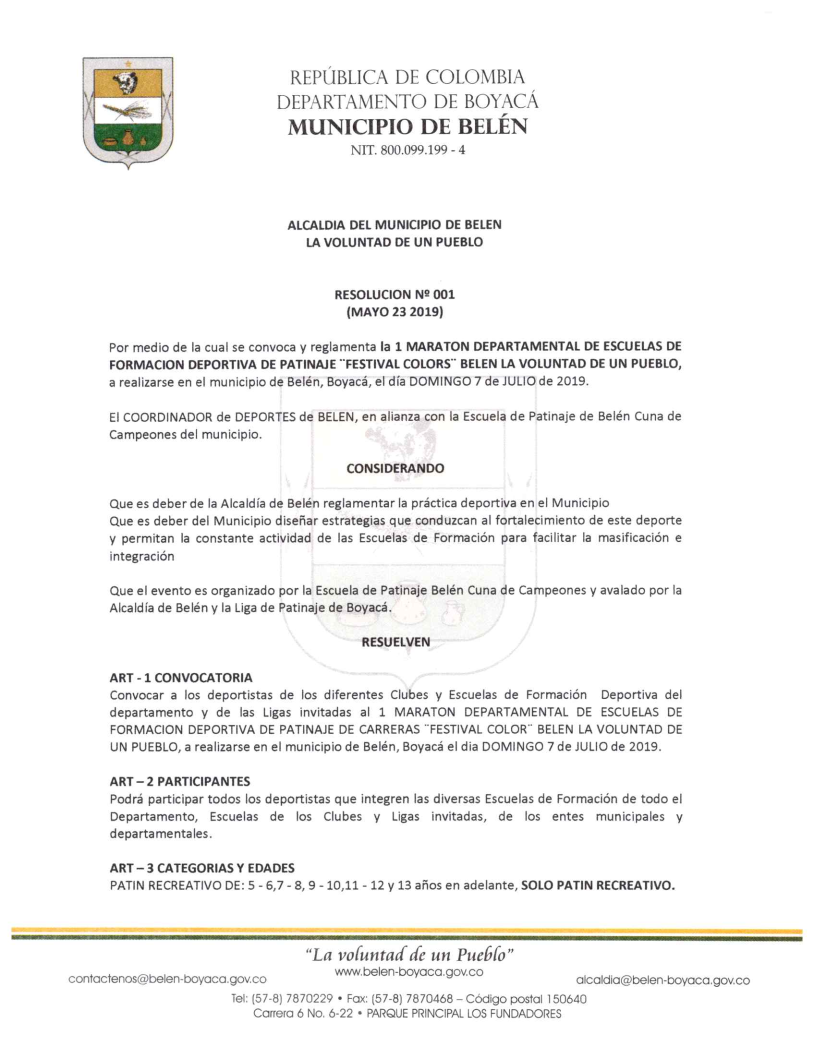 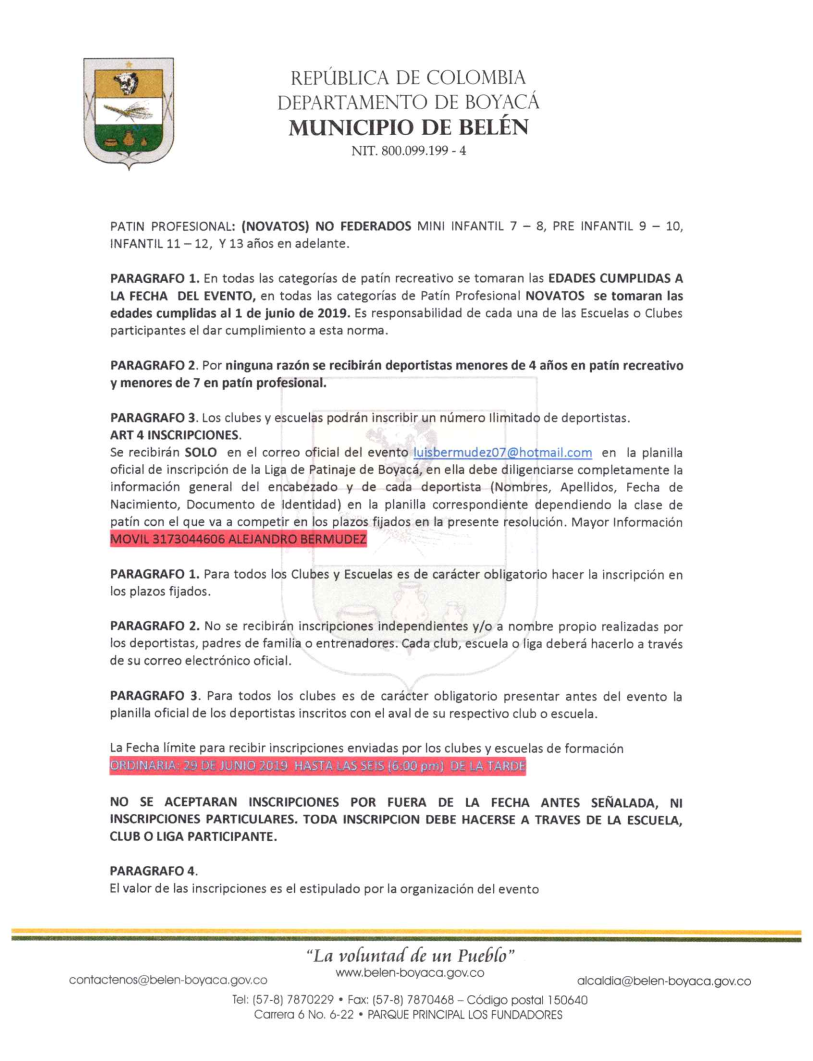 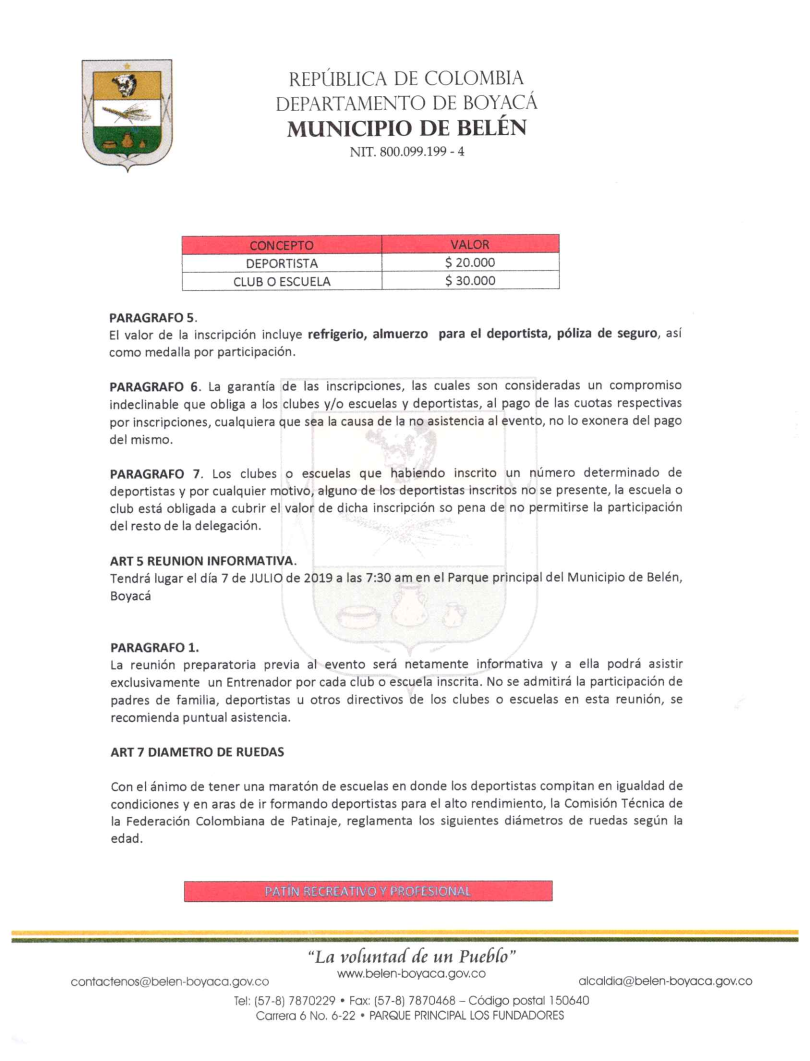 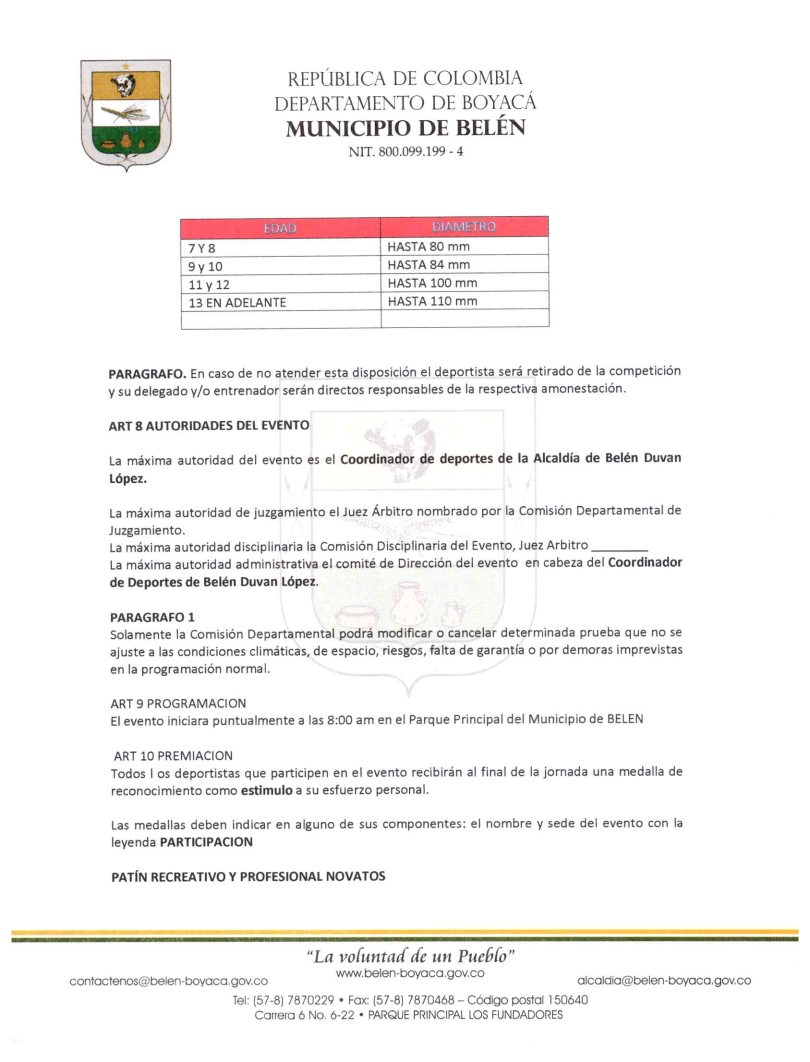 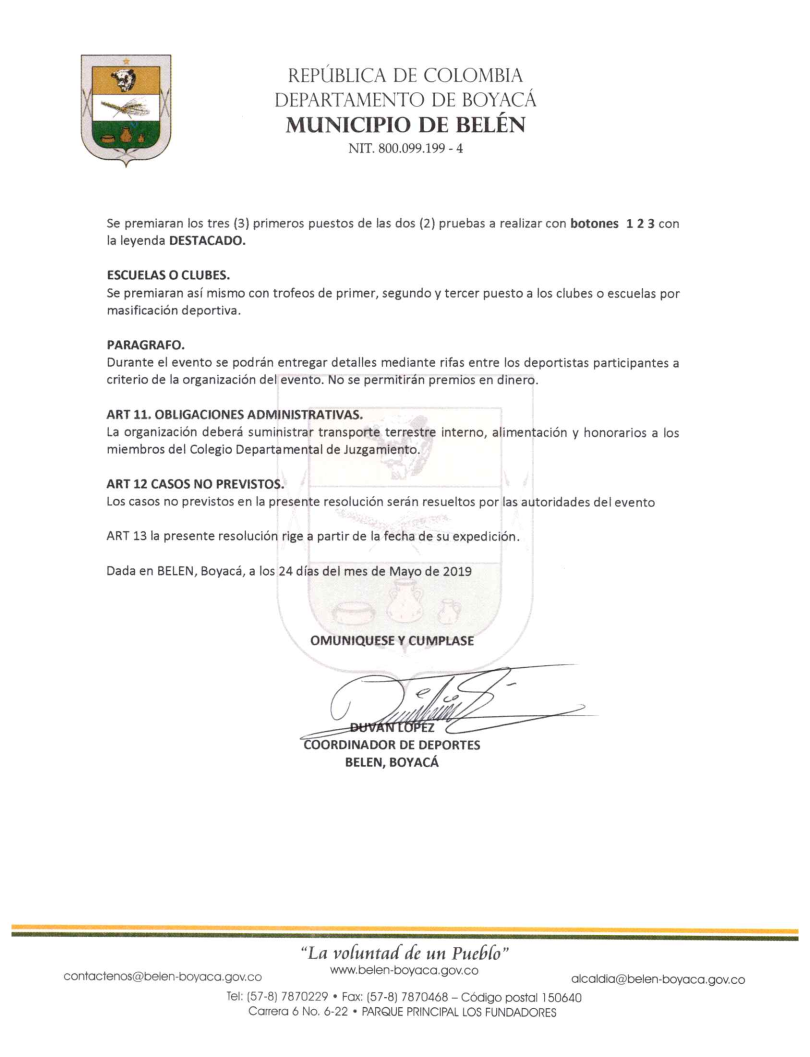 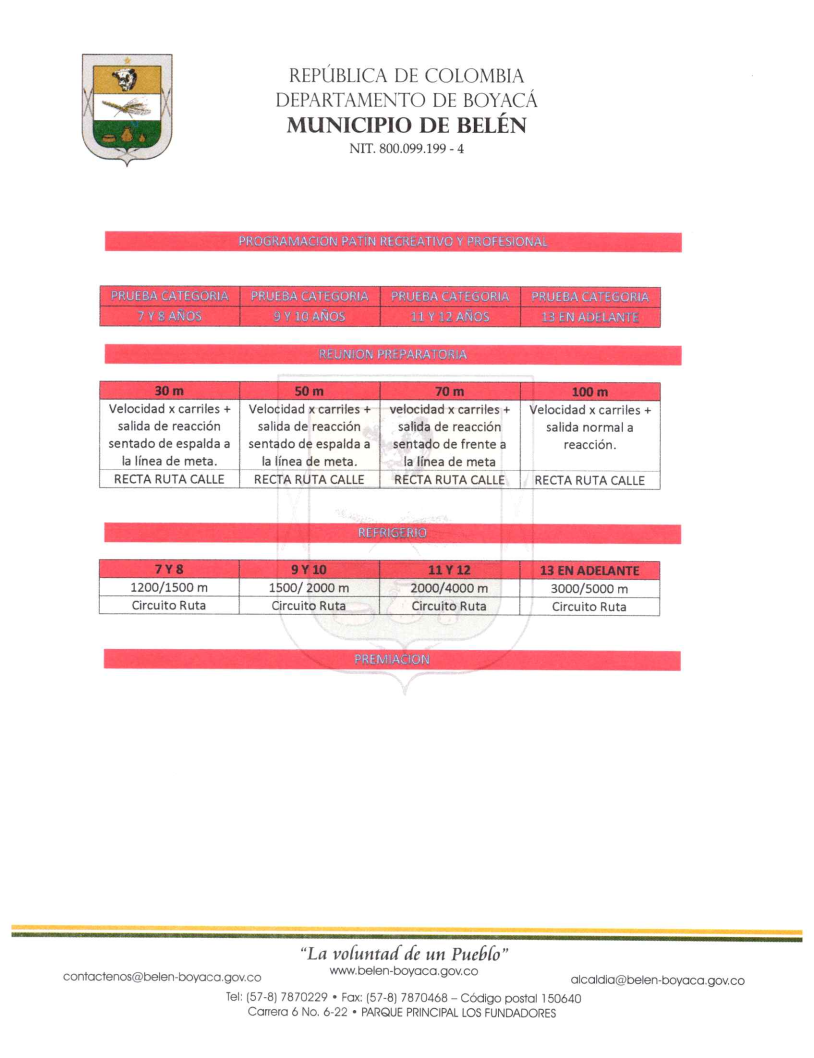 